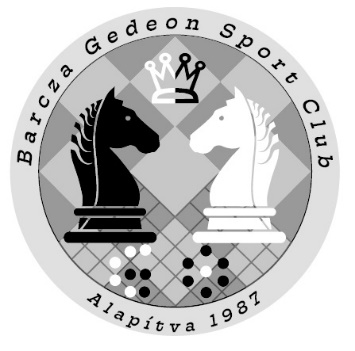 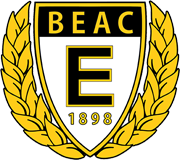 IV. Ősz Gábor emlékverseny(Egyéni rapid verseny – NEVEZÉSI DÍJ NÉLKÜL)2021. szeptember 19. vasárnapHelyszín:			Budapest, XIX. Bartók Béla u. 1. (Szabó Ervin u. sarok)Székelyország Tündérkertje Látványpark (szabadtéren, de fedett helyen)Bujdosó Székely Étterem http://www.bujdososzekelyvendeglo.hu/A verseny célja:	Megemlékezés a Barcza Gedeon SC néhai elnökéről, a BEAC egykori csapatvezetőjérőlRésztvevők: 	Nemre, életkorra, Élő-pontszámra való tekintet nélkül bárki – versenyengedély nélkül isLebonyolítás:			7 forduló (svájci párosítással) – játékidő: 10 perc + 5 mp 				A mezőny erősségétől függően 1 vagy 2 csoportban.				(A versenyen nem lehet FIDE-értékszámot szerezni vagy módosítani.)Helyezések eldöntése:		1. Módosított Buchholz  2. Buchholz  3. Berger  4. TPRDíjazás:				Kupák, érmek, illetve értékes tárgydíjak MINDEN RÉSZTVEVŐNEKKöltségek: 				IngyenesVersenybírók:	Jakobetz András FIDE-versenybíró, Jakobetz László országos versenybíróJelentkezés, információ:	Grimm György szakosztályvezető (bgsc@bgsc.hu), tel.: 36-30-773-9944Jelentkezési határidő:	2021. szeptember 17. 17 óra (Az első 50 fő játékát tudjuk garantálni!)PROGRAMTERVEZET Megnyitó 			9 óra 45 perc1.forduló kezdete		10 óraEredményhirdetés	 	kb. 14 óra(A rendezők fenntartják a jogot a kiírás szükségszerű változtatására. A verseny szélsőséges időjárási körülmények esetén elmaradhat!)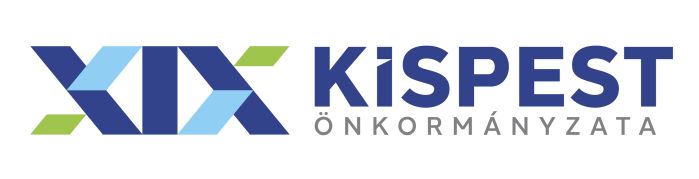 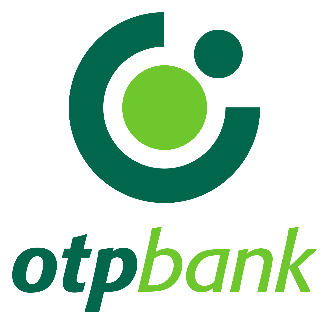 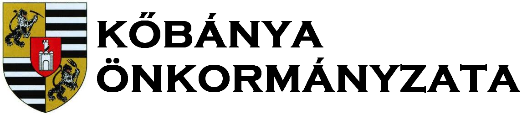 